CIUDAD MUJER COMUNITARIA  EN LA ALCALDIA MUNICIPAL SANTA ROSA DE LIMA  13 DE FEBRERO 2019.EN COORDINACION CON LA UNIDAD DE LA MUJER, PARA BRINDARLE  LOS SERVICIOS DE CIUDAD MUJER.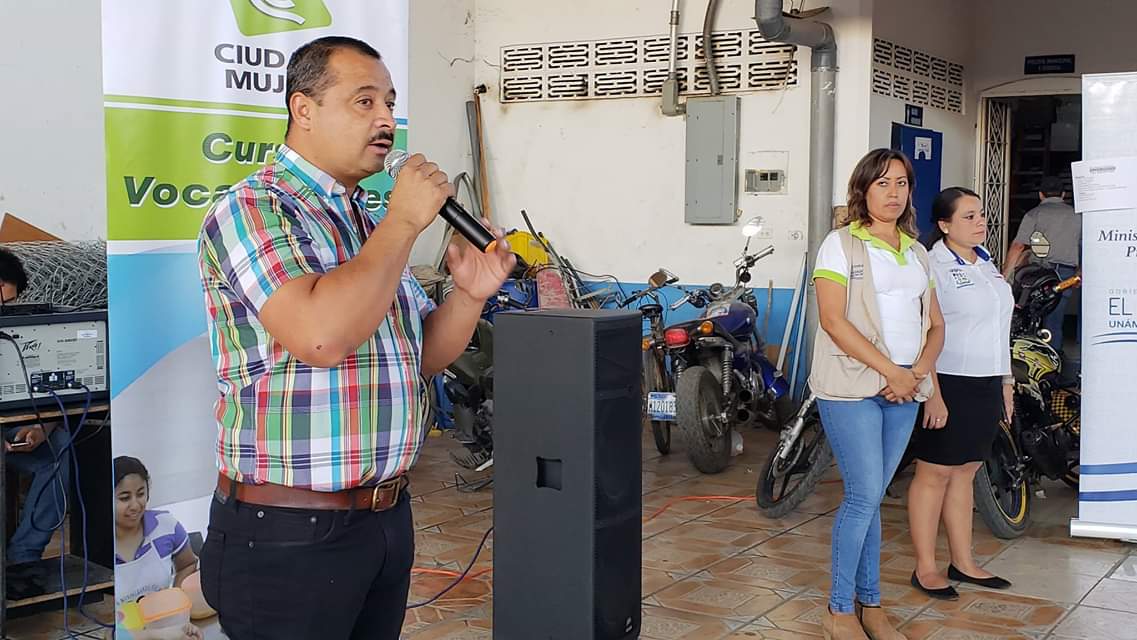 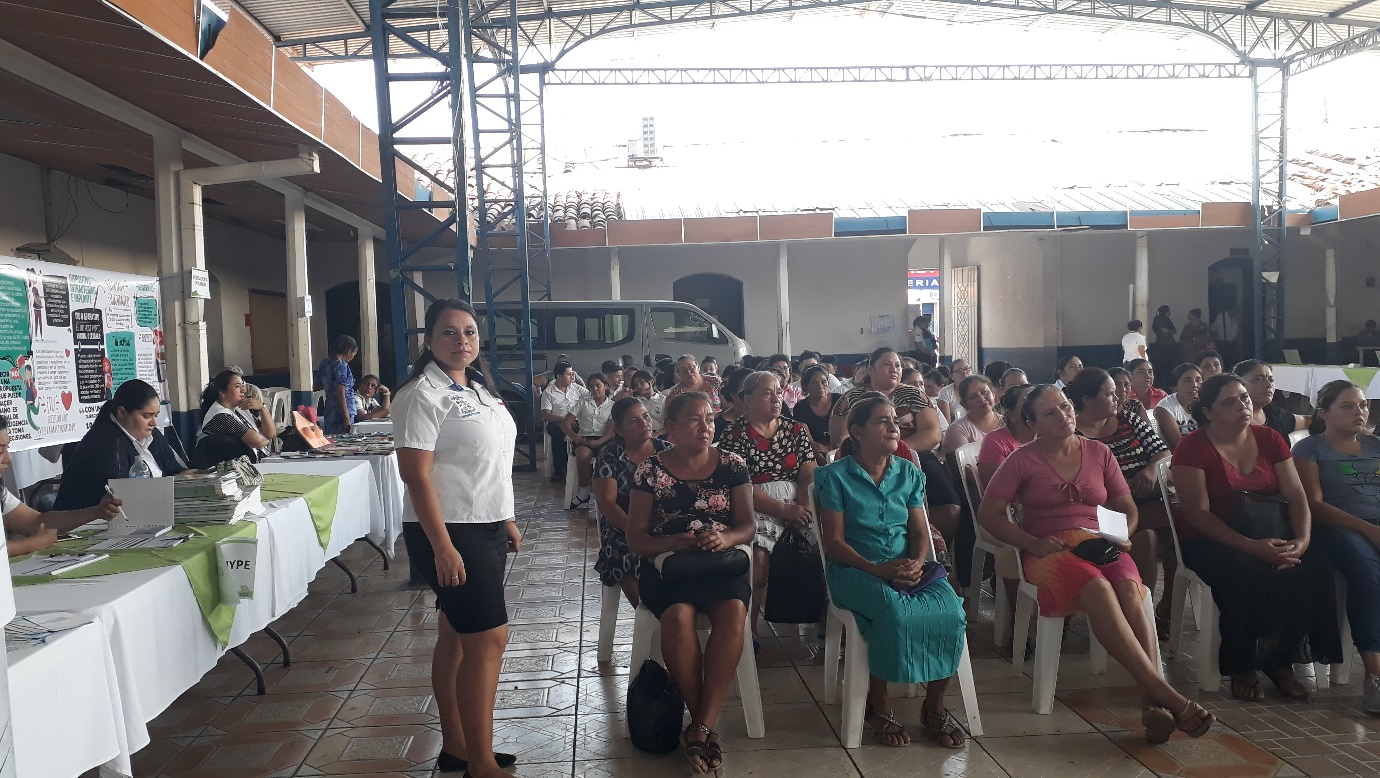 CIUDAD MUJER COMUNITARIA   PREVENCION DEL CANCER   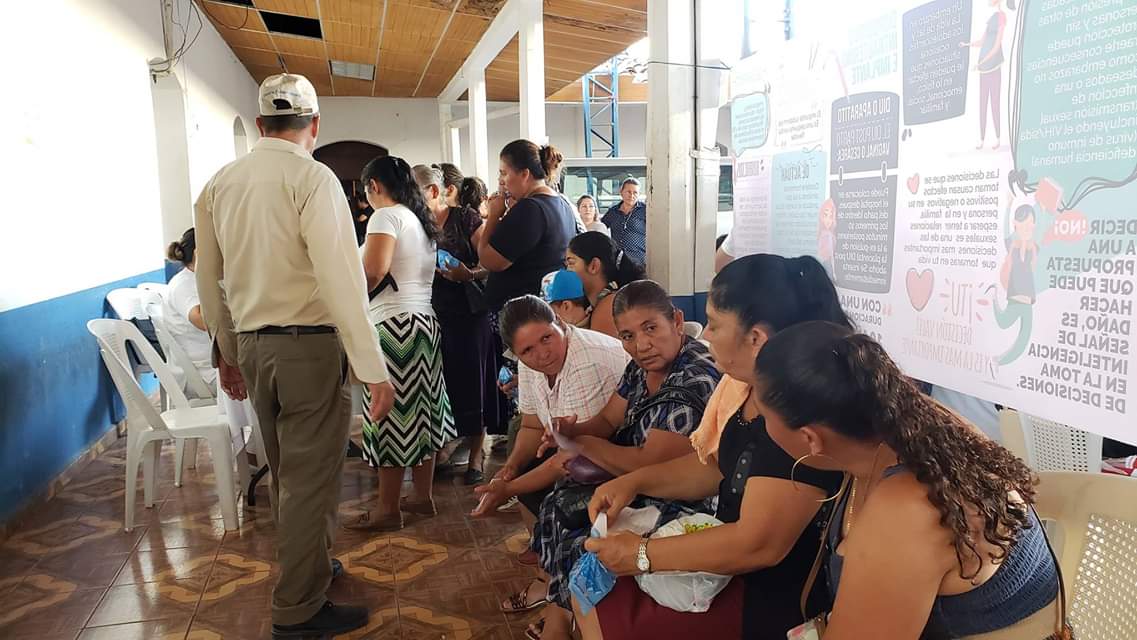 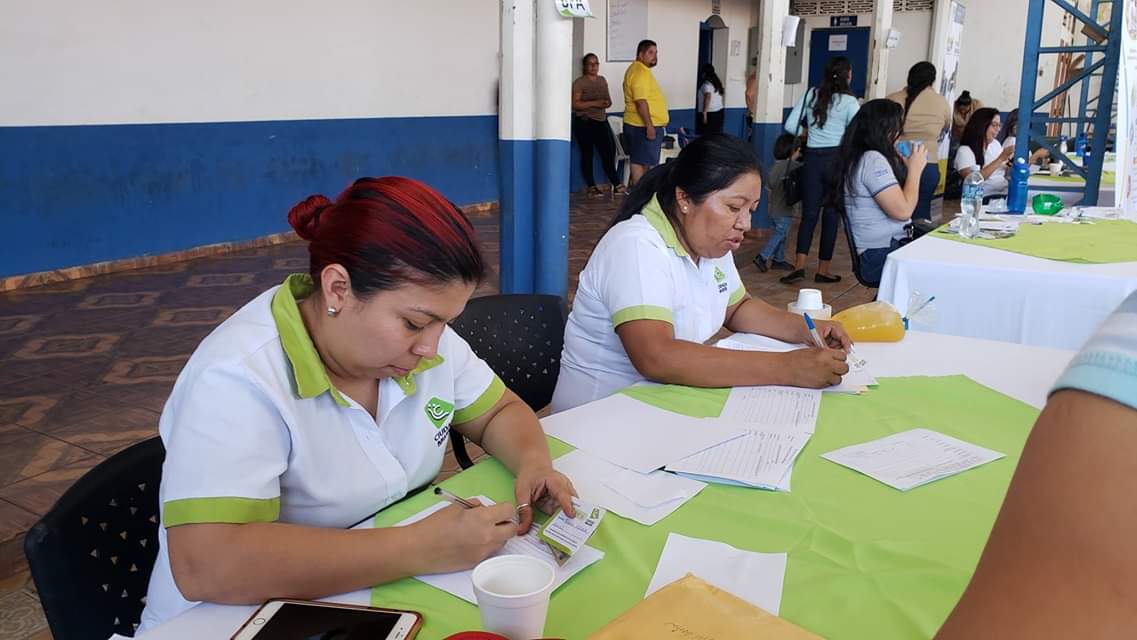 